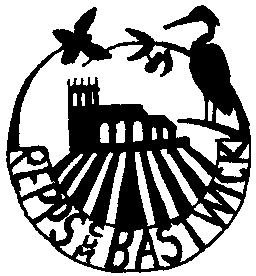   REPPS with BASTWICK PARISH COUNCIL4th May 2023To All Councillors: Your attendance is required at the Parish Council Meeting to be held on Tuesday 9th May 2023 in the Village Hall, commencing at 8 pm.  Signed,Tracy NeaveClerk to the CouncilAGENDAElection of Chair and Vice-ChairDeclarations of Acceptance of OfficeElection of the Responsible Financial OfficerReview of the Registers of InterestApologies for absence                  Declarations of interest in items on the agenda and requests for dispensationsApproval of Minutes of the meeting held on 4th April 2023.Matters arising (for information only)To consider a Business Continuity PlanAnnual ResolutionsAnnual Risk AssessmentPolicy Review – Standing Orders, Financial Regulations, Review of Internal ControlSchedule of AssetsBorough and County Councillor reports, and Police reportCorrespondence receivedParish Clerk’s report - an update on highways and other issuesFinancial and administration matters, including:Income and Expenditure reports for AprilPayments for approvalTo receive the Internal Auditor ReportApproval of the Certificate of Exemption – AGAR 2022/23Approval of the Governance Statement of the Annual ReturnApproval of the Accounting Statements of the Annual ReturnPlanning matters - to consider applications receivedMatters for reporting or future agendaPublic ParticipationDate and time of the next meeting - the next meeting is scheduled to be held on Tuesday 9th June 2022 at 8pm at Repps with Bastwick Village Hall.